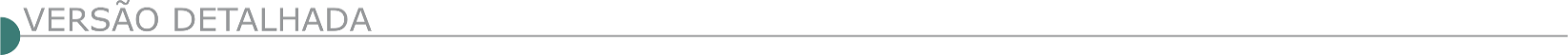 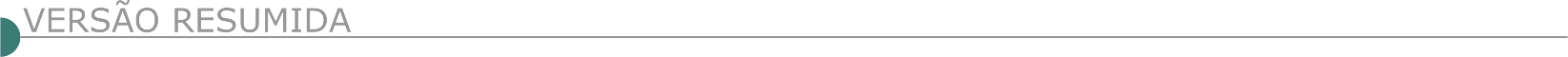 ESTADO DE MINAS GERAISPMMG - AVISO DE LICITAÇÃO PMMG – EM4RPM. TOMADA DE PREÇO 03/2022, PROCESSO SEI Nº 1250.01.0007056/2022-37. PROCESSO DE COMPRA Nº 58/2022, UNIDADE DE COMPRA Nº 1253828. Objeto: Contratação de empresa de construção civil destinada a executar a construção da sede da 146ª Companhia da Polícia Militar na cidade de Cataguases-MG, situado na Avenida Astolfo Dutra, nº 739, Bairro: Centro – CEP 36.770-001 – Cataguases-MG, compreendendo uma área total de 1.800,52 m² de intervenção e 315,30 m² de área de construção, com o emprego de toda mão-de-obra qualificada, materiais e equipamentos necessários à execução total dos serviços, sob responsabilidade da licitante vencedora, conforme Edital. Entrega dos Envelope de 09h00min até as 09h30min do dia 05 de Dezembro de 2022, abertura dos envelopes contendo a documentação de habilitação será realizada às 09h31min do dia 05 de Dezembro de 2022, o credenciamento e abertura dos envelopes serão realizados na Seção de Compras - P/4 do Estado Maior da 4ª Região da Polícia Militar, localizada na Rua Tenente Luiz de Freitas, s/nº, Quartel do 2º Batalhão da Polícia Militar, Bairro Santa Terezinha, Cidade de Juiz de Fora/MG, CEP 36.045-560. Edital no site www.compras.mg.gov.br. Esclarecimentos: e-mail p4-em4rpm@pmmg.mg.gov.br e Tel: 32-3313-6135.ARANTINA CÂMARA MUNICIPAL PL N.º 010/2022Avisa a todos que fará realizar no dia 05/12/2022, das 08h30min às 09hs a fase de credenciamento, e as 09hs a abertura do Processo Licitatório n.º 010/2022, modalidade Tomada de Preços n.º 001/2022, que tem como objeto a contratação de empresa de engenharia para a execução da 1ª etapa, sendo: (Serviços preliminares, movimento de terra, infraestrutura – fundações e muro divisório), destinada a construção da sede própria da Câmara Municipal de Arantina/MG, tudo conforme Edital, memorial descritivo, cronograma físico financeiro, planta e demais anexos. Maiores informações na sede da Câmara Municipal, situada na rua Franklin José Ribeiro, n.º 70, Bairro Várzea - Arantina– CEP: 37.360-000, pelo telefone (32) 3296-1329 e site www.camaraarantina.mg.gov.br/. ARAXÁ PREFEITURA MUNICIPAL EXTRATO DE RETIFICAÇÃO. EXTRATO DE CONTRATO 04.042/2022. PROCESSO: 210/2022. CONTRATO: 395/2022. O Município e a locadora Sra. Elpides José Alves, contratam entre si a locação de imóvel localizado na Rua Nossa Senhora do Carmo, nº 100, Bairro Centro, Araxá/MG, com início em 07/09/2022 à 06/09/2023, em atendimento da à Secretaria Municipal de Saúde, destinado ao funcionamento do Centro de Atenção Psicossocial – CAPS AD II, em atendimento à Secretaria Municipal de Saúde, com valor mensal de R$ 6.000,00 (seis mil reais). Rubens Magela da Silva – Prefeito Municipal, 06/09/2022. Aviso de Revogação. Credenciamento 12.003/2022. Processo: 97/2022. Fica revogado o processo licitatório em epígrafe conforme motivos insertos no processo. CONCORRÊNCIA Nº 3.004/2022 CONCORRÊNCIA Nº 03.004/2022. PROCESSO 222/2022. O município comunica aos interessados que o Processo em epígrafe, destinado a contratação de empresa especializada em engenharia civil, incluindo o fornecimento de material e mão de obra para implantação de Creche Municipal no Bairro Jardim Europa no município de Araxá-MG, conforme Processo Licitatório nº 222/2022 será reaberto. A sessão para entrega dos envelopes de habilitação jurídica e proposta comercial dar-se-á no dia 22/12/2022 ás 09h00min e abertura dos mesmos ás 09h10min. O edital na íntegra encontra a disposição dos interessados no site www.araxa.mg.gov.br a partir do dia 18/11/2022. Demais informações pelo telefone (34)3662-2506.CANA VERDE PREFEITURA MUNICIPAL TOMADA DE PREÇO 011/2022 Tipo: Menor Preço por Empreitada Global – Objeto: Contratação de Empresa para execução de Obra de Pavimentação Asfáltica em Estrada Vicinal – Cerradinho – Convênio 931364/2022-Caixa/MAPA – Visitas Técnicas: a partir do dia 28/11/2022, sob agendamento prévio de 48 horas – Entrega dos Envelopes: Dia 06 de dezembro de 2022 às 09h30min – Informações/edital: Praça Nemésio Monteiro, 12 – Centro – Cana Verde/MG – Telefone (35) 3865-1202 – e-mail: licitacao@canaverde.mg.gov.br. O edital, na íntegra, encontra-se disponível no site www.canaverde.mg.gov.br. PREFEITURA DE CAPITÃO ENÉAS COMISSÃO DE LICITAÇÃO PUBLICAÇÃO PAL 134 TOMADA DE PREÇOS 11_2022 PUBLICAÇÃO TOMADA DE PREÇOS N° 11/2022 A Prefeitura Municipal De Capitão Enéas – MG torna público que realizará Tomada de Preços o nº 11/2022, Processo Licitatório nº 134/2022. Objeto: Contratação de empresa especializada para execução de obra de recapeamento asfáltico em PMF das ruas dona Ana Maria e Etelvino Rodrigues Froes da sede do município de Capitão Enéas/MG. Data 05/12/2022, às 13:00. Informações pelo e-mail: licitacaocapitaoeneas@gmail.com, editais pelo site: https://capitaoeneas.mg.gov.br/index.php/licitacao/, Telefone: (38) 3235-1001.(38)999913018.PREFEITURA MUNICIPAL DE CÓRREGO DANTA, TORNA PÚBLICO A REALIZAÇÃO DO PRC 060/22, NA MODALIDADE TOMADA DE PREÇO Nº 017/2022, NO DIA 06 DE DEZEMBRO DE 2022. PAVIMENTAÇÃO 300 MIL VIGENTE. PREFEITURA MUNICIPAL DE CÓRREGO DANTA, torna público a realização do PRC 060/22, na Modalidade Tomada de Preço nº 017/2022, no dia 06 de dezembro de 2022, às 09:30 (nove e trinta) horas na sede da Prefeitura, situada na Avenida Francisco Campos, nº 27, Centro, Córrego Danta, MG, cujo objeto é a Contratação de empresa especializada para Pavimentação Asfáltica em CBUQ (Concreto Betuminoso Usinado a Quente) sobre Base Poliédrica em vias públicas do Município de Córrego Danta/MG, em atendimento ao Conforme Convênio nº 1301001276/2022/SEINFRA. Os envelopes contendo a documentação de habilitação e proposta, poderão ser entregues no endereço acima citado, até às 09:30 horas, do dia 06/12/2022. Os interessados poderão adquirir o edital no site www.corregodanta.mg.gov.br, no endereço acima citado ou obter informações no horário de 08:00 às 17:00 horas de segunda à sexta-feira, pelo telefone 37 3424-1010 ou pelo e-mail; licitacao@corregodanta.mg.gov.br.PRC 061/22, NA MODALIDADE TOMADA DE PREÇO Nº 18/2022, NO DIA 06 DE DEZEMBRO DE 2022.AMPLIAÇÃO FARMÁCIA POPULAR 2022 PREFEITURA MUNICIPAL DE CÓRREGO DANTA, torna público a realização do PRC 061/22, na Modalidade Tomada de Preço nº 18/2022, no dia 06 de dezembro de 2022, às 10:30 horas na sede da Prefeitura, situada na Avenida Francisco Campos, nº 27, Centro, Córrego Danta, MG, cujo objeto é a Contratação de empresa especializada para prestação de serviço de reforma e ampliação da Sede da farmácia de Minas Municipal de Córrego Danta/MG, onde a Prefeitura participará da execução da obra, com o fornecimento de toda a ferragem que será necessária para a obra, conforme projetos e documentação em anexo”. Os interessados poderão adquirir o Edital no site www.corregodanta.mg.gov.br, no endereço acima citado ou obter informações no horário de 08:00 às 17:00 horas de segunda à sexta-feira, pelo telefone (37) 3424-1010 ou pelo e-mail: licitação@corregodanta.mg.gov.br. TORNA PÚBLICO A REALIZAÇÃO DO PRC 064/22, NA MODALIDADE TOMADA DE PREÇO Nº 020/2022, NO DIA 06 DE DEZEMBRO DE 2022. CONSTRUÇÃO SALAS ESCOLINHA VIGENTE PREFEITURA MUNICIPAL DE CÓRREGO DANTA, torna público a realização do PRC 064/22, na Modalidade Tomada de Preço nº 020/2022, no dia 06 de dezembro de 2022, às 14:30 (quatorze e trinta) horas na sede da Prefeitura, situada na Avenida Francisco Campos, nº 27, Centro, Córrego Danta, MG, cujo objeto é a Contratação de empresa especializada para prestação de serviço de Construção de Salas escolares na Escola Padre João Evangelista, conforme projetos e planilha orçamentária e demais documentação técnica”. Os interessados poderão adquirir o edital no site www.corregodanta.mg.gov.br, no endereço acima citado ou obter informações no horário de 08:00 às 17:00 horas de segunda à sexta-feira, pelo telefone 37 3424-1010 ou pelo e-mail; licitacao@corregodanta.mg.gov.br.TORNA PÚBLICO A REALIZAÇÃO DO PRC 063/22, NA MODALIDADE TOMADA DE PREÇO Nº 019/2022, NO DIA 06 DE DEZEMBRO DE 2022. PAVIMENTAÇÃO RUA NOVA VIGENTE PREFEITURA MUNICIPAL DE CÓRREGO DANTA, torna público a realização do PRC 063/22, na Modalidade Tomada de Preço nº 019/2022, no dia 06 de dezembro de 2022, às 13:30 (treze e trinta) horas na sede da Prefeitura, situada na Avenida Francisco Campos, nº 27, Centro, Córrego Danta, MG, cujo objeto é a Contratação de empresa especializada para Pavimentação Asfáltica em CBUQ (Concreto Betuminoso Usinado a Quente) em vias públicas de Córrego Danta. Os interessados poderão adquirir o edital no site www.corregodanta.mg.gov.br, no endereço acima citado ou obter informações no horário de 08:00 às 17:00 horas de segunda à sexta-feira, pelo telefone 37 3424-1010 ou pelo e-mail; licitacao@corregodanta.mg.gov.br.DIVINOLÂNDIA DE MINAS PREFEITURA MUNICIPAL PROCESSO LICITATÓRIO N.° 001/2022 – TOMADA DE PREÇOS N.° 001/2022. Torna público que instruirá, sob delegação da Associação dos Municípios da Comarca de Virginópolis – AMCOV, a Tomada de Preços N° 001/2022 - Tipo: Menor Preço Global – Processo Licitatório Nº 001/2022 - DATA: 05/12/2022 - Horário: 09h30min - Local de Realização: Rua Monsenhor Ayala, nº 37, Centro Divinolândia de Minas/ MG. Objeto: contratação de empresa especializada em engenharia para execução da obra de construção de centro de reabilitação de animais, conforme especificações constantes na planilha, cronograma, memorial descritivo e projetos, anexos ao edital. Contato: (33) 3414-1639, licitação@divinolandia.mg.gov.br. MUNICÍPIO DE DONA EUZÉBIA - PROCESSO LICITATÓRIO Nº 144/2022 PREGÃO PRESENCIAL Nº 043/2022 REGISTRO DE PREÇO Nº 032/2022 O Município de Dona Euzébia, Pessoa Jurídica de Direito Público Interno, com sede na Cidade de Dona Euzébia, Estado de Minas Gerais, na Av. Antônio Esteves Ribeiro, nº 340, Bairro Centro, inscrito no CNPJ nº 17.706.656/0001-27, por determinação do Excelentíssimo Prefeito Municipal Sr. MANOEL FRANKLIN RODRIGUES, torna público a data para realização do Processo Licitatório supra que se acha aberta nesta unidade licitação na modalidade de PREGÃO, na forma PRESENCIAL, tipo MENOR PREÇO, pelo modo de disputa aberto, com a finalidade de selecionar propostas mais vantajosas objetivando o Registro de Preços para futuras e eventuais execuções de recapeamento tapa buraco asfáltico, incluindo fornecimento e aplicação de pintura de ligação e massa asfáltica em CBUQ em diversas ruas do Município de Dona Euzébia, conforme especificações, quantidades e condições presentes no TERMO DE REFERÊNCIA, Anexo I, parte integrante deste Edital, período de 12 (doze) meses. Regem a presente licitação, a Lei Federal nº 8.666/93, observadas as alterações posteriores, a Lei Federal nº 10.520/02, Lei Complementar nº 123/2006, com as alterações promovidas pela Lei Complementar nº 147/2014, Decreto Municipal nº 077/2020 e demais legislações aplicáveis. Serão observados os seguintes horários e datas para os procedimentos que seguem: Recebimento das Propostas e Documentos de Habilitação: das 09:00h do dia 21/11/2022, às 09:00h do dia 05/12/2022. Início da Sessão de Disputa de Preços: às 09:01h do dia 05/12/2022, na Secretaria de Licitações sede na Cidade de Dona Euzébia, Estado de Minas Gerais, na Av. Antônio Esteves Ribeiro, nº 340, horário de Brasília - DF. Poderão participar da licitação pessoas jurídicas que atuam no ramo pertinente ao objeto licitado, observadas as condições constantes do edital. O Edital Completo poderá ser obtido pelos interessados na Secretaria de Licitações sede na Cidade de Dona Euzébia, Estado de Minas Gerais, na Av. Antônio Esteves Ribeiro, nº 340, em arquivo digital, mediante entrega de um pen-drive, de segunda a sexta-feira, no horário de 08:00h às 11:00h e 12:30h às 16:00 horas, ou pelo endereço eletrônico: http://donaeuzebia.mg.gov.br/donaeuzebia/. É necessário que, ao fazer download do Edital, seja informado, via e-mail: licitacao.donaeuzebia@gmail.com, a retirada do mesmo, para que possam ser comunicadas possíveis alterações que se fizerem necessárias. A Prefeitura Municipal não se responsabilizará pela falta de informações relativas ao procedimento àqueles interessados que não confirmarem, pelos meios expostos, a retirada do Edital. Quaisquer dúvidas contatar pelo telefone: (32) 3453-1714.IPATINGA PREFEITURA MUNICIPAL AVISO - ALTERAÇÃO DA DATA DE ABERTURA DE LICITAÇÃO- CONCORRÊNCIA PÚBLICA N.º 02/2022 - SME Tipo Menor Preço por lote - Altera-se a data de abertura da CC 02/22, do dia 12/12/22 para o dia 19/12/22 às 13h - Seleção de empresa especializada p/ manutenção e reformas das escolas municipais conforme as especificações constantes no Termo de Referência. Edital disponível no site da www.ipatinga.mg.gov.br/licitacoes. Demais informações: Seção de Compras e Licitações (31) 3829-8240, 12h às 18 h, Av. Carlos Chagas, 789 B. Cidade Nobre, CEP: 35.162-389, Ipatinga/MG. PREFEITURA MUNICIPAL DE ITABIRA AVISO DE LICITAÇÃO CONCORRÊNCIA PÚBLICA PMI/SMA/SUCON Nº 10/2022 PROCESSO LICITATÓRIO PMI/SMA/SUCON Nº 266/2022. O Município de Itabira/MG, por meio da Secretaria Municipal de Administração, no uso de suas atribuições, torna público que fará realizar Concorrência Pública do Tipo Menor Preço Global por Lote, sob o regime de empreitada, por preço unitário, para Contratação de empresa para execução de serviços de Unidade Básica de Saúde - UBS, no Bairro Gabiroba, no Município de Itabira/MG, em atendimento à solicitação da Secretaria Municipal de Obras, Transporte e Trânsito, nos termos da lei federal 8.666/93 e suas alterações posteriores. A cópia do edital referente a esta Concorrência poderá ser adquirida junto a Coordenadoria de Contratos da Prefeitura de Itabira, no horário de 12h às 17 h, a partir do dia 17/11/2022 até o dia 20/12/2022, através do e-mail contratositabira@yahoo.com.br. A entrega dos envelopes de "habilitação" e "proposta de preços", deverá ser realizada na Diretoria de At e n d i m e n t o e Protocolo, 1° andar, da Prefeitura Municipal de Itabira, até às 14h do dia 20/12/2022 e o início da reunião de abertura dos envelopes dar-se-á dia 20/12/2022, às 14h30min, no Auditório, andar térreo, no prédio da Prefeitura Municipal de Itabira.JAGUARAÇU PREFEITURA MUNICIPAL AVISO DE LICITAÇÃO MODALIDADE: CONCORRÊNCIA Nº007/2022 Objeto: A contratação de empresa especializada na área de engenharia para execução das obras referente ao Sistema de Tratamento de Água, compreendendo a captação, adução e distribuição de água potável a ser realizada no Distrito da Lavrinha, no município de Jaguaraçu-MG. Abertura: 06/12/2022. O edital poderá ser retirado no setor de licitações situado à Rua do Rosário, nº114, Centro, Jaguaraçu/MG, e-mail: licitacoes@jaguaracu.mg.gov.br, site: www.jaguaracu.mg.gov.br. JANAÚBA PREFEITURA MUNICIPAL - PROCESSO Nº. 240/2022 TOMADA DE PREÇO Nº. 29/2022 O município de Janaúba/MG torna público para conhecimento dos interessados, que realizará no dia 09 de dezembro de 2022, às 10:00, em sua sede situada na praça Dr. rockert, n° 92, centro, processo licitatório n° 240/2022, na modalidade tomada de preço n° 29/2022, para realização de reforma da quadra interna da E. M. Ludovina F. Pereira, conforme especificações constantes no edital e seus anexos, cuja cópia poderá ser adquirida junto ao setor de licitações, no referido endereço, no horário de 12:00 às 18:00 horas, assim como no site: www.janauba.mg.gov.br.LIMA DUARTE PREFEITURA MUNICIPAL AVISO DE PUBLICAÇÃO DE LICITAÇÃO. TOMADA DE PREÇOS N°11/2022. A Prefeitura Municipal de Lima Duarte torna público a publicação do PL n°2062022 – Tomada de Preços Nº11/2022, que acontecerá no dia 06/12/2022. Objeto: Contratação de empresa especializada para a reforma da Quadra de Esportes Lincon Moreira Duque situada a Rua Geraldo Machado da Silva s/n Centro, Lima Duarte/MG, conforme especificações e quantitativos nos anexos do edital. Informações sobre o edital estão à disposição dos interessados no site http://www.limaduarte.mg.gov.br/, com a CPL, na Praça JK, 173 – em horário comercial, pelo telefone (32) 3281.1282 e/ ou pelo e-mail licitacao@limaduarte.mg.gov.br.  PREFEITURA MUNICIPAL DE LONTRA DE PREÇOS Nº 011/2022TORNA PUBLICO O AVISO DE LICITAÇÃO, CONTRATAÇÃO DE EMPRESA ESPECIALIZADA EM ENGENHARIA, PARA REFORMA DA ESCOLA MUNICIPAL CEMEI SONHO ENCANTADO SITUADA NA SEDE DO MUNICÍPIO, CONFORME PROJETOS QUE INTEGRAM O PRESENTE EDITAL Prefeitura Municipal de Lontra-MG, Licitação - Processo Licitatório nº 108/2022 – Tomada de Preços nº 011/2022, torna público o aviso de licitação, contratação de empresa especializada em engenharia, para reforma da Escola Municipal Cemei Sonho Encantado situada na sede do Município, conforme projetos que integram o presente edital. Abertura dia 07/12/2022 às 09:00 horas. Edital disponível no site oficial do município www.lontra.mg.gov.br; ou através do - e-mail: licitacao.lontra@outlook.com, ou diretamente na sede do Município – Rua Olímpio Campos 39 – Centro – Lontra.MUNICÍPIO DE MANHUAÇU - TOMADA DE PREÇO Nº. 17/2022 Torna público que se fará realizar abertura de licitação na modalidade Tomada de Preço nº 17/2022, do tipo Menor Preço, julgamento pelo Menor Valor Global, sob Regime de Execução por Empreitada Global, cujo objeto é a Contratação de empresa do ramo da engenharia civil para Execução da Conclusão da Obra de Construção da Creche Proinfância Tipo 02, localizado na Rua Boa Vista nº 25, no Distrito de Santo Amaro de Minas, neste Município. Sessão dia 08/12/2022 às 13hs30min (protocolo dos envelopes, conforme edital). As informações inerentes a presente publicação estarão disponíveis aos interessados no setor de licitações, situada à Praça Cinco de Novembro, 381 – Centro, no horário de 09h00min às 11h00min e 13h00min às 16h00min. Através do e-mail licitacao@manhuacu.mg.gov.br ou através do site www.manhuacu.mg.gov.br. Comissão Permanente de Licitação. Manhuaçu/MG, 16 de novembro de 2022. https://www.manhuacu.mg.gov.br/diario-eletronico. MONTE CARMELO PREFEITURA MUNICIPAL AVISO DE LICITAÇÃO – TOMADA DE PREÇOS - Nº 11/2022A Secretaria Municipal de Fazenda, torna público que fará realizar no dia 07 de dezembro de 2022, às 14:00 horas no setor de Licitações, da Prefeitura Municipal de Monte Carmelo - MG, situado à Avenida Olegário Maciel nº 129 – 2º Andar, Bairro Centro, perante Comissão para tal designada, a Tomada de Preços – nº 11/2022, Tipo: Menor Preço. Critério de Julgamento: Valor Global. Cujo Objeto: Refere-se à Contratação de Empresa Especializada em Serviços de Engenharia para Construção de Quadra de Esportes na Escola Municipal Professor Edson Cardoso Nunes, no Bairro Planalto, Conforme Convênio nº 1261000336/2022, firmado entre a Secretaria de Estado de Educação de Minas Gerais e o Município de Monte Carmelo-MG. Para obterem maiores informações os interessados poderão procurar o Setor de Licitação, de 08:00 às 11:30, e de 13:30 às 17:00 ou ligue (34) 3842-5880 ou ainda pelo e-mail licitacao@montecarmelo.mg.gov.br. O edital encontra-se a disposição dos interessados no site www.montecarmelo.mg.gov.br, ou na sede da Prefeitura.AVISO DE LICITAÇÃO – TOMADA DE PREÇOS - Nº 10/2022 A secretaria Municipal de Fazenda, torna público que fará realizar no dia 06 de dezembro de 2022, às 14:00 horas no setor de Licitações, da prefeitura Municipal de Monte Carmelo - MG, situado à Avenida Olegário Maciel nº 129 – 2º Andar, Bairro entro, perante omissão para tal designada, a Tomada de preços – nº 10/2022, Tipo: Menor preço. Critério de Julgamento: Valor Global. Cujo objeto: refere-se à contratação de empresa especializada em serviços de engenharia para construção de Quadra de Esportes na Escola Municipal Professor Armando do Prado Cortes, no Bairro Catulina, Conforme Convênio Nº 1261000878/2022, firmado entre a Secretaria de Estado de Educação de Minas Gerais e o Município de Monte Carmelo-MG. Para obterem maiores informações os interessados poderão procurar o Setor de Licitação, de 08:00 às 11:30, e de 13:30 às 17:00 ou ligue (34) 3842- 5880 ou ainda pelo e-mail licitacao@montecarmelo.mg.gov.br. O edital encontra-se a disposição dos interessados no site www.montecarmelo.mg.gov.br, ou na sede da Prefeitura. NANUQUE PREFEITURA MUNICIPAL AVISO DE LICITAÇÃO – TOMADA DE PREÇOS 017/2022 O Município de Nanuque/MG torna público que às 09h do dia 06 de dezembro de 2022 estará realizando a sessão pública para abertura da sessão de Licitação correlato ao Processo Licitatório nº 200/2022- Tomada de Preços nº 017/2022 o qual tem por objeto a Contratação de Empresa para Execução de Projeto de Drenagem com Utilização de Caixas de Captação de Águas Pluviais, Extravasor e Tubos de Concreto Armando com Dimensão de 100cm e Pavimentação em Bloco Sextavado com Máquinas e Operadores por Conta da Empresa na rua Ouro Fino entre a Av. Santos Dumont e Rua Itajubá – Nanuque – MG.AVISO DE LICITAÇÃO – TOMADA DE PREÇOS 018/2022 O Município de Nanuque/MG torna público que às 08h do dia 07 de dezembro de 2022 estará realizando a sessão pública para abertura da sessão de Licitação correlato ao Processo Licitatório nº 229/2022- Tomada de Preços nº 018/2022 o qual tem por objeto Contratação de Empresa para Execução de Pavimentação em bloco Sextavado de Trecho da Rua Papa Paulo VI Distrito de Vila Gabriel Passos– Município de Nanuque-MG.AVISO DE LICITAÇÃO – TOMADA DE PREÇOS 019/2022 O Município de Nanuque/MG torna público que às 10h do dia 07 de dezembro de 2022 estará realizando a sessão pública para abertura da sessão de Licitação correlato ao Processo Licitatório nº 230/2022- Tomada de Preços nº 019/2022 o qual tem por objeto a contratação de empresa para execução de pavimentação em bloquete sextavado de trecho rua dos cactos, trecho da rua das dálias, trecho da rua dos hibiscos- Bairro Izadelfia Ferraz de brito e trecho da Rua Fortaleza- centro município de Nanuque/MG.NOVA PORTEIRINHA PREFEITURA MUNICIPAL TOMADA DE PREÇO Nº 006/2022 A Prefeitura Municipal de Nova Porteirinha-Torna Público o aviso de licitação, referente a Tomada de Preço Nº 006/2022, objetivando a Contratação de empresa especializada para estabilização de barranco com muro de arrimo, em bloco de concreto e estrutura de concreto armado, compreendendo as coordenadas em UTM 0681888 - 8251882 e 068803 - 8252241, na Margem Direita do Rio Gorutuba e na Rua Boa Vista, zona urbana da sede do município de Nova Porteirinha/MG-Credenciamento: 07/12/2022 às 09:00h, Abertura 07/12/2022 às 09:15h, Cadastramento: das 12:00h às 17:00h do dia 18/11/2022 até o dia 02/12/2022. Interessados manter contato (38) 3834-1748 ou diretamente na sede do município, na Av. Tancredo de Almeida Neves, 260, Centro, Nova Porteirinha-MG-17/11/2022.PARÁ DE MINAS PREFEITURA MUNICIPAL AVISO DE LICITAÇÃO SOB A MODALIDADE TOMADA DE PREÇOS Nº 008/2022 – PRC Nº 0574/22 Objeto: Contratação de empresa especializada para reforma da Escola Municipal São Judas Tadeu. Tipo: menor preço. A abertura será no dia 13/12/2022 às 14:00 horas. O edital poderá ser obtido na íntegra na Diretoria de Compras e Contratos ou através do site https://parademinas.mg.gov.br/licitacoes/. AVISO DE LICITAÇÃO SOB A MODALIDADE TOMADA DE PREÇOS Nº 007/2022 – PRC Nº 0573/22 Objeto: Contratação de empresa especializada para construção de quadra poliesportiva no CMEI Professor Mozart Campos Moreira, no bairro Jardim das Oliveiras, neste município. Tipo: menor preço. A abertura será no dia 12/12/2022 às 14:00 horas. O edital poderá ser obtido na íntegra na Diretoria de Compras e Contratos ou através do site https:// www.parademinas.mg.gov.br/licitacoes/. PREFEITURA MUNICIPAL DE PARAISÓPOLIS AVISO DE LICITAÇÃO CONCORRÊNCIA Nº 1/2022 O Município de Paraisópolis/MG torna público a concorrência nº 001/2022, Processo Licitatório nº 298/2022 cujo Edital se encontra no site: www.paraisopolis.mg.gov.br na aba licitações. Objeto: Contratação de empresa de engenharia para execução de obras de reforma e ampliação do Mercado Municipal de Paraisópolis/MG, do tipo MENOR PREÇO GLOBAL, sob a forma de Execução Indireta, no Regime de Empreitada por Preço Unitário. Início da sessão e Abertura dos Envelopes: Dia 20/12/2022 às 08h30min, na sala de Licitações da Prefeitura Municipal de Paraisópolis/MG sita à Praça do Centenário, nº 103, centro, Paraisópolis/MG. Informações: (35) 3651- 1500.PEDRALVA PREFEITURA MUNICIPAL TOMADA DE PREÇO Nº 07/2022 Aviso de Licitação - Tomada de Preço Nº 07/2022. Tipo: menor preço global. Objeto: Contratação de empresa especializada em construção de estações individuais de tratamento de esgoto. Entrega dos envelopes: até às 09h30min do dia 12/12/2022. Abertura da Sessão: dia 12/12/2022 às 10h. Alexandre Ferreira Fortes-Presidente da Comissão de LicitaçãoPedras de Maria da Cruz Prefeitura Municipal TOMADA DE PREÇOS Nº 006/2022 Publicação de Edital. O Município de Pedras de Maria da Cruz/MG torna público o Processo Licitatório nº 102/2022 - TP Nº 006/2022. Objeto: Contratação de Empresa de engenharia para execução de reforma do prédio do Centro de Saúde. Data de Abertura de envelopes: dia 08/12/2022, às 09h00min, na sala de licitações da Prefeitura Municipal de Pedras de Maria da Cruz. Informações, tel.: (38) 3622-4140, 99744-2271, site: www.pedrasdemariadacruz.mg.gov.br ou e-mail: licitacao@pedrasdemariadacruz.mg.gov.br.RIBEIRÃO DAS NEVES PREFEITURA MUNICIPAL - CONCORRÊNCIA 086/2022 Torna público que se encontra disponível no site www.ribeiraodasneves.mg.gov.br, o edital da Concorrência 086/2022, cujo objeto consiste na contratação de empresa especializada para prestação de serviços de construção muro de contenção na rua raposos, bairro São Pedro. A data para realização de sessão será dia 20/12/2022 às 09:00.SANTA BÁRBARA PREFEITURA MUNICIPAL RETIFICAÇÃO DA TOMADA DE PREÇOS Nº 008/2022. PROCESSO Nº 252/2022. Objeto: Contratação de Empresa especializada em execução de obra de contenção em Gabião na Rua Dimissiana, Bairro São Bernardo em Santa Bárbara/MG, conforme Edital e anexos. Data do recebimento das propostas e documentos: 08/12/2022, às 08h00min. Local de realização do Certame: Praça Cleves de Faria, nº 122, 2º Andar, Centro, Santa Bárbara/MG. Edital à disposição no site: www.santabarbara.mg.gov.br e na Prefeitura. SANTANA DO PARAÍSO PREFEITURA MUNICIPAL - AVISO DE LICITAÇÃO - CONCORRÊNCIA Nº 017/2022 Objeto: Execução dos serviços e empregos dos materiais que farão parte das obras de Drenagem Pluvial nas ruas Pinheiro e Limoeiro do bairro São Francisco, a serem executadas na cidade de Santana do Paraíso/MG. As intervenções propostas visam à melhoria na infraestrutura do Município, visto que o mesmo necessita de vias com trafegabilidade e redes coletoras de drenagem para canalização das águas pluviais que atualmente escoam superficialmente na via pública, em quantidades e condições estabelecidas no projeto básico - anexo I. Abertura dia 22/12/2022 às 13:00 horas. Retirada do edital no endereço eletrônico: www.santanadoparaíso.mg.gov.br; Informações complementares: (31)3251-5448. PREFEITURA MUNICIPAL DE SÃO GONÇALO DO RIO ABAIXO/MG CONCORRÊNCIA PÚBLICA 12/2022 Prefeitura Municipal de São Gonçalo do Rio Abaixo/MG informa que realizará o concorrência pública 12/2022 – objeto da presente licitação é Contratação de Empresa de Engenharia Civil para execução de serviços de rede de esgoto e canalização trapezoidal em gabiões do córrego no bairro Fonte do Mato em São Gonçalo do Rio Abaixo/MG, conforme condições, quantidades e exigências estabelecidas nos Apêndices deste Projeto Básico, conforme condições, quantidades e exigências estabelecidas nos Apêndices deste Projeto Básico. As propostas deverão ser entregues até às 09:00 horas do dia 22/12/2022. A abertura dos envelopes será realizada, a partir das 09:01 horas, no mesmo dia e local no Setor de Licitações da Prefeitura Municipal – Rua Henriqueta Rubim, N.º 27 – Centro – S.G.R.A. O Edital completo poderá ser obtido no site http://www.saogoncalo.mg.gov.br/licitacoes. SÃO JOÃO EVANGELISTA PREFEITURA MUNICIPAL - CÂMARA MUNICIPAL TOMADA DE PREÇOS N° 001/2022 - PROCESSO LICITATÓRIO N° 002/2022 Objeto: Contratação de Empresa sob o Regime de Execução de Menor Preço por Empreitada Global, compreendendo a 1ª Etapa, sendo: (Serviços Preliminares Gerais, Infraestrutura, Superestrutura, Alvenaria e Instalações Elétricas), para a Construção da Sede Própria da Câmara Municipal de São João Evangelista/MG. Data de abertura: 06/12/2022 - Horário: 11:00hs. O edital e seus Anexos poderão ser retirados junto ao Setor de Licitações à Rua Benedito Valadares, 458, Centro. CEP: 39.705-000- São João Evangelista/MG, Fone: (33) 3412-1243. camarasje@hotmail.com. SÃO JOSÉ DA LAPA PREFEITURA MUNICIPAL - TOMADA DE PREÇOS Nº 007/2022 RETIFICAÇÃO - PROCESSO LICITATÓRIO Nº 156/2022 - TOMADA DE PREÇOS Nº 007/2022 Prezados Licitantes, a Prefeitura Municipal de São José da Lapa, através da Comissão Permanente de Licitação, designada pela Portaria nº 616 de 15 de agosto de 2022, retifica o referido edital cujo objeto é: Contratação de Empresa Especializada para Prestação de serviços de manutenção e pequenas reformas. Desta forma, fica alterada a data do certame para o dia 06 de dezembro de 2022 às 09:00 horas. Portanto, tornamos pública a alteração supracitada, permanecendo inalteradas as demais condições estabelecidas no Edital.SÃO JOSÉ DO ALEGRE PREFEITURA MUNICIPAL - EXTRATO DE EDITAL - PROCESSO Nº 0125/2022 TOMADA DE PREÇOS Nº 003 Objeto: Contratação de empresa para execução de obra de construção da Primeira Etapa da Escola Municipal Aracy Fábris de Carvalho, conforme especificações e condições estabelecidas neste edital e seus anexos. Recebimento dos envelopes dia 01/12/2022 às 14h. Abertura de documentação dia 01/12/2022 às 14h e 30min. Edital e informações complementares no site www.saojosedoalegre.mg.gov.br. Todos os atos praticados pela CPL, recursos, contrarrazões e decisões deste processo licitatório, serão publicadas no site. PREFEITURA MUNICIPAL DE TUPACIGUARA AVISO DE LICITAÇÃO CONCORRÊNCIA Nº 21/2022 O Município de Tupaciguara/MG torna público o processo licitatório nº. 125/2022, modalidade Concorrência Pública nº. 021/2022 objetivando a contratação de empresa especializada para obras de infraestrutura no Município de Tupaciguara (pavimentação de várias ruas no Bairro Bom Sucesso) com recursos oriundos do contrato de financiamento nº. 334.841/21 firmado com o Banco de Desenvolvimento de Minas Gerais S.A - BDMG/BF, conforme planilha orçamentária, cronograma físico financeiro, memorial descritivo, projetos e demais anexos ao instrumento convocatório. A sessão de credenciamento e abertura de envelopes será realizada no dia 20/12/2022 às 09:00hs na sala de reuniões do Departamento de Licitação localizado no segundo piso do Centro Administrativo. A visita técnica é facultativa e poderá ser realizada a partir da última publicação do Edital até o último dia anterior a data designada para a sessão e deverá ser agendada pelo telefone 34.3281-0041. Demais informações poderão ser obtidas pelo telefone 34.3281-0057 ou pelo e-mail licitacaogestao20212024@gmail.com. Edital encontra - se disponível aos interessados no site http://www.tupaciguara.mg.gov.br, na sede do departamento e no mural, gratuitamente.ESTADO DA BAHIASECRETARIA DE INFRAESTRUTURA - AVISO DE LICITAÇÃO - CONCORRÊNCIA Nº 323/2022 - SECRETARIA DE INFRAESTRUTURA. Tipo: Menor Preço. Abertura: 21/12/2022 às 09h30min. Objeto Construção de ponte sobre Rio Corrente, na BA575 em Porto Novo, distrito de Santana, Extensão 230,00m. Família 07.23. Local: Comissão Permanente de Licitação - CPL - SEINFRA, Av. Luiz Viana Filho, nº 440 - 4ª Avenida - Centro Administrativo da Bahia - Prédio Anexo - 1º andar - Ala B, Salvador-Ba. Os interessados poderão obter informações no endereço supracitado, de segunda a sexta-feira, das 8h30min às 12h00min e das 13h30min às 17h30min. maiores esclarecimentos no telefone (71)3115-2174, no site: www.infraestrutura.ba.gov.br e e-mail: cpl@infra.ba.gov.br. ESTADO DO CEARÁPREFEITURA MUNICIPAL DE ACARAÚ AVISO DE LICITAÇÃO CONCORRÊNCIA PÚBLICA Nº 811.01/2022-CP O Presidente da CPL de Acaraú torna público para conhecimento dos interessados que, no próximo dia 21 de Dezembro de 2022, às 09h, na Sede da Comissão Permanente de Licitação, localizada na Rua Major Coelho, N° 185, Centro, Acaraú-CE, estará realizando Licitação na Modalidade Concorrência Pública Nº 0811.01/2022-CP, cujo Objeto é a Contratação de empresa especializada para pavimentação em pedra tosca em diversas ruas no Conjunto Ronaldo Egídio Ribeiro, Convênio 915983/2021, junto a Secretaria de Infraestrutura no Município de Acaraú/CE, conforme especificações dos Anexos do Edital, o qual encontra-se disponível no endereço acima, de segunda às sexta-feira, das 08h às 12h e das 14h às 17h.	ESTADO DO ESPIRÍTO SANTOSEAG - AVISO DE ABERTURA DE LICITAÇÃO CONCORRÊNCIA PÚBLICA Nº 018/2022Órgão: Secretaria de Agricultura, Abastecimento, Aquicultura e Pesca - SEAG. Processo nº: 2022-NLXX8 ID CidadES/TCE-ES: 2022.500E0600012.01.0082 Objeto: Contratação de empresa para execução de serviço de PAVIMENTAÇÃO do trecho “Sede - Comunidade Fortaleza Comunidade Sumidouro - Divisa com Atílio Vivácqua, no município de Muqui, Estado do Espírito Santo, com extensão de 6,04 km”, na forma de execução indireta, sob regime de empreitada por preço unitário. Valor Estimado: R$11.910.206,60 (Onze Milhões, Novecentos e Dez Mil e Duzentos e Seis Reais e Sessenta Centavos). Abertura da Sessão Pública: 21/12/2022 às 14:00h. Local de Realização da Sessão Pública: Rua Raimundo Nonato, 116 - Forte São João - Vitória/ ES. O Edital poderá ser adquirido junto à CPL/SEAG, 4º andar no endereço acima citado, de segunda a sexta-feira, no horário de 09h ás 12h e 13h30min ás 17h, bem como pelo site www.compras.es.gov.br,cpl.seag@seag.es.gov.br ou tel.: (27) 3636-3676. Departamento de Edificações e de Rodovias do Estado do Espírito Santo –DER-ES – AVISO DE ABERTURA DE LICITAÇÃO RDC ELETRÔNICO N.º 018/2022 Entidade: Departamento de Edificações e de Rodovias do Espírito Santo - DER-ES Processo nº: 2021-RD8CX ID CidadES/TCE-ES: 2022.500E0100014.01.0092 Objeto: Contratação integrada de empresa ou consórcio especializado para a Elaboração dos Projetos Básico e Executivo de Engenharia e a Execução da Obra de Arte Especial Ponte sobre o Rio Norte, com 60,00 metros de extensão, inclusive seus acessos, totalizando 176,00 metros, no município de Alegre, área de abrangência da Superintendência Executiva Regional II do DER-ES. Valor estimado: R$ 1.699.026,57. Início do acolhimento das propostas: 22/11/2022, às 8h00min. Limite para acolhimento das propostas: 13/12/2022, às 13h59min. Abertura das propostas: 13/12/2022, às 14h00min. Abertura da sessão e início da disputa: 13/12/2022, às 15h00min. Local de realização da sessão pública eletrônica: www.licitacoes-e.com.br. O edital encontra-se disponível no endereço www.der.es.gov.br/licitacoes-2. Contato: licitacoesrdc-der@der.es.gov.br; 27-3636-2049.MUNICÍPIO DE VITÓRIA - SECRETARIA DE OBRAS AVISO DE EDITAL CONCORRÊNCIA ELETRÔNICA Nº 021/2022 O Município de Vitória torna público que fará realizar a licitação na modalidade CONCORRÊNCIA ELETRÔNICA, tipo menor preço, modo de disputa aberto, na forma prevista na Lei nº 14.133/2021 e Decreto Municipal nº 20.934/2022. Objeto: CONTRATAÇÃO NO REGIME SEMI-INTEGRADO DE EMPRESA OU CONSÓRCIO ESPECIALIZADO NA ELABORAÇÃO DE PROJETO EXECUTIVO DE ENGENHARIA E EXECUÇÃO DAS OBRAS DE CONSTRUÇÃO DO CENTRO INTEGRADO DE ASSISTÊNCIA SOCIAL E ESPORTES LOCALIZADO A RUA ESTHER OLIVEIRA GALVEAS, BAIRRO JARDIM CAMBURI, MUNICÍPIO DE VITÓRIA/ ES. Processo nº 287759/2022. ID-CIDADES nº 2022.077E0600002.01.0032. Início do acolhimento das propostas: dia 30/11/2022 às 10:00hs. Limite para Impugnação: 13/01/2023 às 23hs59min. Limite para Pedido de Esclarecimento: 13/01/2023 às 23hs59min. Data Final das Propostas: 18/01/2023 às 8hs59min. Data de Abertura das propostas: 18/01/2023 às 9hs. Abertura da sessão e início da disputa: 18/01/2023 às 9:30hs. Local de realização da sessão pública eletrônica: www.portaldecompraspublicas.com.br. O Edital e documentação anexa estarão disponíveis nos sites: http://portaldecompras.vitoria.es.gov.br e www.portaldecompraspublicas.com.br. Informações, pedidos de esclarecimentos e recursos devem ser formalizados no site www.portaldecompraspublicas.com.br. ESTADO DO MATO GROSSOPREFEITURA MUNICIPAL DE ÁGUA BOA AVISO DE ALTERAÇÃO CONCORRÊNCIA Nº 10/2022A Prefeitura Municipal de Água Boa-MT, comunica alteração dos itens 4.3.1 do Edital, 13.1 do Projeto Básico e 8.2.1 da Minuta de Contrato. Em atendimento ao Art. 21 § 4º da Lei 8.666/93, haverá alteração da data de abertura, conforme segue: MODALIDADE: Concorrência nº. 010/2022. OBJETO: Contratação de empresa para execução de obra de conservação de pavimentos com execução de tapa buraco com aplicação de pré misturado a frio, micro revestimento a frio com emulsão modificada com polímero e sinalização viária, totalizando 786.016,60 m² no Município de Água Boa - MT, Convênio SINFRA nº 1460/2022, com condições, quantidades e exigências estabelecidas neste Edital e seus anexos. DATA: 19/12/2022. HORÁRIO DE BRASÍLIA: 08h30min. O Edital contendo as instruções estará à disposição dos interessados na sede da Prefeitura Municipal de Água Boa MT, no horário das 07h30min às 11h30min e das 13h30min às 17h30min horas, no site da prefeitura, www.aguaboa.mt.gov.br, e através do e-mail licitacao@aguaboa.mt.gov.br. ESTADO DO MATO GROSSO DO SULGOVERNO DO ESTADO DO MATO GROSSO DO SUL AGENCIA ESTADUAL DE GESTÃO E EMPREENDIMENTOS AVISOS DE LICITAÇÃO CONCORRÊNCIA Nº 140/2022-DLO/AGESUL A AGÊNCIA ESTADUAL DE GESTÃO DE EMPREENDIMENTOS - AGESUL comunica aos interessados que, conforme autorizado pelo seu Diretor Presidente, fará realizar a licitação, do tipo MENOR PREÇO, nos termos da Lei 8.666 de 21 de junho de 1993 e demais alterações em vigor. Concorrência nº: 140/2022-DLO/AGESUL Processo nº: 27/008.690/2022 Objeto: Reforma da fachada do Hospital Regional de Mato Grosso do Sul, no município de Campo Grande/MS - Contrato de repasse nº 837293/2016. Abertura: 20 de dezembro de dois mil e vinte e dois, às 08:00 hrs, Av. Desembargador José Nunes da Cunha, s/n, Bloco 14, Parque dos Poderes - Campo Grande - MS, onde, também estará disponível o edital e seus anexos. O edital e seus anexos poderão ser retirados e/ou consultados no site http://www.agesul.ms.gov.br/licitacao-de-obras-e-rodovias/, gratuitamente. Informações adicionais poderão ser obtidas pelo e-mail no endereço eletrônico: licitacao@seinfra.ms.gov.br ou de forma presencial, junto à Diretoria de Licitação de Obras - DLO/AGESULESTADO DO PARANÁSANEPAR - AVISO DE LICITAÇÃO - LICITACAO N° 426/22 Objeto: EXECUCAO DE OBRA PARA AMPLIACAO DO SISTEMA DE ABASTECIMENTO DE AGUA COMPREENDENDO CAPTACAO SUBTERRANEA, ELEVATORIA E ADUTORA NOS DISTRITOS DE GUARAVERA, IRERE, MARAVILHA E SELVA DO MUNICIPIO DE LONDRINA, COM FORNECIMENTO DE MATERIAIS, CONFORME DETALHADO NOS ANEXOS DO EDITAL. Recurso: 1136 - LONDRINA E DISTRITOS/17-SAA. Disponibilidade do Edital: de 21/11/2022 até às 17:00 h do dia 20/01/2023. Limite de Protocolo das Propostas: 23/01/2023 às 14:00 h. Abertura da Licitação: 23/01/2023 às 15:00 h. Informações Complementares: Podem ser obtidas na Sanepar, à Rua Engenheiros Rebouças, 1376 - Curitiba/PR, Fones (41) 3330-3910 / 3330-3128 ou FAX (41) 3330-3200, ou no site http://licitacao.sanepar.com.br.AVISO DE LICITAÇÃO - LICITACAO N° 428/22 Objeto: EXECUCAO DE OBRA PARA AMPLIACAO DO SISTEMA DE ABASTECIMENTO DE AGUA DO MUNICIPIO DE RIO NEGRO, DESTACANDO-SE A EXECUCAO DE RESERVATORIO, COM FORNECIMENTO DE MATERIAIS, CONFORME DETALHADO NOS ANEXOS DO EDITAL. Recurso: 40 - OBRAS PROGRAMADAS - AGUA. Disponibilidade do Edital: de 21/11/2022 até às 17:00 h do dia 12/12/2022. Limite de Protocolo das Propostas: 13/12/2022 às 10:00 h. Abertura da Licitação: 13/12/2022 às 11:00 h. Informações Complementares: Podem ser obtidas na Sanepar, à Rua Engenheiros Rebouças, 1376 - Curitiba/PR, Fones (41) 3330-3910 / 3330-3128 ou FAX (41) 3330-3200, ou no site http://licitacao.sanepar.com.br.AVISO DE LICITAÇÃO - LICITACAO N° 429/22 Objeto: EXECUCAO DE OBRA PARA AMPLIACAO DO SISTEMA DE ESGOTAMENTO SANITARIO SES, COMPREENDENDO REDE COLETORA, LINHA DE RECALQUE E ELEVATORIAS, NO MUNICIPIO DE CANDOI, COM FORNECIMENTO DE MATERIAIS, CONFORME DETALHADO NOS ANEXOS DO EDITAL. Recurso: 41 - OBRAS PROGRAMADAS - ESGOTO. Disponibilidade do Edital: de 21/11/2022 até às 17:00 h do dia 20/01/2023. Limite de Protocolo das Propostas: 23/01/2023 às 09:00 h. Abertura da Licitação: 23/01/2023 às 10:00 h. Informações Complementares: Podem ser obtidas na Sanepar, à Rua Engenheiros Rebouças, 1376 - Curitiba/PR, Fones (41) 3330-3910 / 3330-3128 ou FAX (41) 3330-3200, ou no site http://licitacao.sanepar.com.br.ESTADO DO RIO DE JANEIROMUNICÍPIO DE SANTA MARIA MADALENA PREFEITURA MUNICIPAL AVISO DE LICITAÇÃO CONCORRÊNCIA PÚBLICA Nº 001/2021 OBJETO: Contratação de empresa para execução da obra para implantação do Sistema de Esgotamento Sanitário do Centro e do Bairro Itaporanga, ambos no 1º Distrito do Município de Santa Maria Madalena/RJ. Tipo Menor Preço Global. Data: 20/12/2022, às 09:00h. Local: Prefeitura de Santa Maria Madalena, Praça Cel. Braz, nº 02, Centro, Santa Maria Madalena / RJ, Telefone (22) 2561-1562, 2561-1237, 2561-1247 ramal 222, de 08:00 às 16:00 horas. OBS: caso haja interesse em participar da referida licitação, favor enviar solicitação do edital através do e-mail setordecompras@pmsmm.rj.gov.br.PREFEITURA MUNICIPAL DE SÃO GONÇALO-RJ - AVISO DE LICITAÇAO - CONCORRÊNCIA PÚBLICA Nº 018/2022 Tipo: Menor Preço Global - Sob Regime de Execução a Empreitada Por Preço Unitário. Processo nº 33.095/2022 Objeto: O objeto da presente licitação é o serviço de complementação da infraestrutura incluindo pavimentação e drenagem em diversas ruas nos bairros Santa Luzia, Guaxindiba, Marambaia e Monjolos no Município De São Gonçalo/RJ. Fica marcado para o dia 21/12/2022, às 10:30h o certame licitatório da Concorrência Pública em epígrafe. O Edital poderá ser retirado no site da Prefeitura Municipal de São Gonçalo no sítio eletrônico: https://www.saogoncalo.rj.gov.br/, ou, na sede da Prefeitura, na Secretaria de Compras e Suprimentos. Maiores informações poderão ser obtidas na Secretaria Municipal de Compras e Suprimentos, situada à Rua Feliciano Sodré nº 100, 2º andar, Centro, São Gonçalo/RJ, das 09:00 às 17:00 horas ou pelo telefone nº (0xx21) 2199-6382.MUNICÍPIO DE SAQUAREMA PREFEITURA MUNICIPAL COMISSÃO PERMANENTE DE LICITAÇÃO AVISO DE REABERTURA DE L I C I TA Ç Ã O CONCORRÊNCIA PÚBLICA Nº 002/2022 O presidente da Comissão Permanente de Licitação do Município de Saquarema comunica aos interessados a reabertura do certame Concorrência Pública nº 002/2022 com republicação do edital retificado. Objeto: contratação de empresa especializada em prestação de serviços de varrição de logradouros e outros serviços correlatos de limpeza urbana nas ruas, praias e logradouros públicos em geral do Município de Saquarema, conforme processo administrativo nº 722/2022. Tipo de licitação: Concorrência Pública. Data da Licitação: 23/12/2022. Horário: Às 10 horas. Obs.: O edital detalhado encontrasse a disposição na sala do departamento de Licitações e Contratos para consulta ou retirada, das 10h às 16h e no site da Prefeitura Municipal de Saquarema. Local: Rua Coronel Madureira, nº 77 - CEP 28990-000 Centro- Saquarema. Telefone: (22) 2655-6400, ramal 215. ESTADO DE SANTA CATARINAPREFEITURA MUNICIPAL DE FLORIANÓPOLIS SECRETARIA MUNICIPAL DE OBRAS - AVISO DE LICITAÇÃO CONCORRÊNCIA Nº 678/SMA/SUPLC/2022 A Secretaria Municipal da Administração torna público, para o conhecimento dos interessados, que em ato público será realizada licitação, na modalidade Concorrência, tipo menor preço, tendo como objeto contratação de empresa especializada para implantação, pavimentação e drenagem do binário da Avenida das Rendeiras - Lagoa da Conceição - Florianópolis/SC. O limite para a entrega dos envelopes será até às 15h20min do dia 19/12/2022. A reunião de abertura dos envelopes será no mesmo dia, às 15h30min, na Secretaria Municipal de Administração, Diretoria do Sistema de Licitações e Contratos, na Rua Conselheiro Mafra, nº 656, Ed. Aldo Beck, 3º andar, sala 301, Centro, Florianópolis/SC. O Edital poderá ser acessado pelo site www.pmf.sc.gov.br.PREFEITURA MUNICIPAL DE CAMPOS DOS GOYTACAZES COMISSÃO PERMANENTE DE LICITAÇÃO -CONCORRÊNCIA Nº. 019/2022 OBJETO: Obra de reurbanização do Bairro Parque Santa Edwiges - Campos dos Goytacazes/RJ. VALOR: R$ 10.728.021,49. DATA E HORA DA ABERTURA: 23 de dezembro de 2022 às 10h. LOCAL: Prefeitura Municipal de Campos dos Goytacazes, na sala da Comissão Permanente de Licitação - CPL, sito à Rua Coronel Ponciano de Azeredo Furtado, nº. 47 Parque Santo Amaro - Campos dos Goytacazes/RJ. EDITAL: O Edital, na íntegra, está disponível para download através do site oficial da PMCG, a saber, https://campos.rj.gov.br/licitacoes.php ou poderá ser adquirido no setor da CPL, no endereço supracitado, no horário compreendido entre 9h e 17h, de 2ª a 6ª feira, exceto feriados do Município de Campos dos Goytacazes, Estaduais e Nacionais, mediante requerimento em papel timbrado da empresa e a entrega de 01 (uma) resma de papel A4. INFORMAÇÕES: Tel: (22) 98175-2073. CONCORRÊNCIA Nº. 017/2022 OBJETO: Obra do Bairro Legal do Parque Tarcísio Miranda - Campos dos Goytacazes/RJ. VALOR: R$ 12.679.813,40. DATA E HORA DA ABERTURA: 22 de dezembro de 2022 às 10h. LOCAL: Prefeitura Municipal de Campos dos Goytacazes, na sala da Comissão Permanente de Licitação - CPL, sito à Rua Coronel Ponciano de Azeredo Furtado, nº. 47 Parque Santo Amaro - Campos dos Goytacazes/RJ. EDITAL: O Edital, na íntegra, está disponível para download através do site oficial da PMCG, a saber, https://campos.rj.gov.br/licitacoes.php ou poderá ser adquirido no setor da CPL, no endereço supracitado, no horário compreendido entre 9h e 17h, de 2ª a 6ª feira, exceto feriados do Município de Campos dos Goytacazes, Estaduais e Nacionais, mediante requerimento em papel timbrado da empresa e a entrega de 01 (uma) resma de papel A4. INFORMAÇÕES: Tel: (22) 98175-2073. CONCORRÊNCIA Nº. 016/2022 OBJETO: Obra do Bairro Legal do Parque Real - Campos dos Goytacazes/RJ. VALOR: R$ 29.157.433,66. DATA E HORA DA ABERTURA: 21 de dezembro de 2022 às 10h. LOCAL: Prefeitura Municipal de Campos dos Goytacazes, na sala da Comissão Permanente de Licitação - CPL, sito à Rua Coronel Ponciano de Azeredo Furtado, nº. 47 Parque Santo Amaro - Campos dos Goytacazes/RJ. EDITAL: O Edital, na íntegra, está disponível para download através do site oficial da PMCG, a saber, https://campos.rj.gov.br/licitacoes.php ou poderá ser adquirido no setor da CPL, no endereço supracitado, no horário compreendido entre 9h e 17h, de 2ª a 6ª feira, exceto feriados do Município de Campos dos Goytacazes, Estaduais e Nacionais, mediante requerimento em papel timbrado da empresa e a entrega de 01 (uma) resma de papel A4. INFORMAÇÕES: Tel: (22) 98175-2073.ESTADO DE SÃO PAULOPREFEITURA MUNICIPAL DE ITATIBA AVISOS DE LICITAÇÃO CONCORRÊNCIA Nº 33/2022 TIPO MENOR PREÇO GLOBAL - EDITAL Nº 192/2022. Objeto: Constitui objeto da presente licitação a contratação de empresa para execução de serviços de reforma do Centro de Educação Ambiental, por execução indireta, em regime de empreitada por preço unitário. Disponível na íntegra, na S. de Licitações, Av. Luciano Consoline, 600, Jd. de Lucca, Itatiba/SP e endereço eletrônico www.itatiba.sp.gov.br. A entrega dos envelopes se encerrará no dia 19/12/2022, às 09 horas. Fone 11 3183-0655. CONCORRÊNCIA Nº 34/2022 Tipo Menor Preço Global - Edital nº 193/2022- Objeto: Contratação de empresa para execução de obras recapeamento da Avenida Nair Soares de Macedo Fattori e Avenida Antônio Galvão de Camargo, por execução indireta, em regime de empreitada por preço unitário. Disponível na íntegra, na S. de Licitações, Av. Luciano Consoline, 600, Jd. de Lucca, Itatiba/SP e endereço eletrônico www.itatiba.sp.gov.br. A entrega dos envelopes se encerrará no dia 19/12/2022, às 10 horas. Fone (11) 3183-0655. CONCORRÊNCIA Nº 35/2022 Concorrência Pública nº 35/2022, Tipo Menor Preço Global - Edital nº 194/2022- Objeto: Contratação de empresa para execução de obras de reforma e adaptação do CEMITÉRIO MUNICIPAL, por execução indireta, em regime de empreitada por preço unitário. Disponível na íntegra, na S. de Licitações, Av. Luciano Consoline, 600, Jd. de Lucca, Itatiba/SP e endereço eletrônico www.itatiba.sp.gov.br. A entrega dos envelopes se encerrará no dia 19/12/2022, às 11 horas. Fone (11) 3183-0655.ESTADO DE SERGIPEGOVERNO DO ESTADO DE SERGIPE - COMPANHIA DE SANEAMENTO DE SERGIPE AVISO DE LICITAÇÃO PREGÃO ELETRÔNICO Nº 97/2022 DESO: Objeto: Contratação de prestação de serviço para o desenvolvimento do Plano de Desenvolvimento Socioterritorial (PDST) da Obra de Ampliação do Sistema de Abastecimento de Água Integrado do Piauitinga com o fornecimento de todo material necessário. Início do acolhimento das propostas: 8:00hs do dia 18/11/2022. Encerramento do recebimento e abertura das propostas: dia 13/12/2022 às 8:15hs. Início da sessão de disputa de preços: dia 13/12/2022 às 8:30hs. Referência de tempo: horário de Brasília/DF. Local: www.licitacoes-e.com.br. Base legal: Lei nº13.303, e o RILC - Regulamento Interno de Licitações e Contratos da DESO, supletivamente, à Lei nº 10.520, Decreto nº 10.024, Lei Complementar nº 123 e alteração da Lei Complementar nº 147. Licitação para Ampla Concorrência. Fonte de Recursos: OGU - Orçamento Geral da União - Termo de Compromisso nº 424.366-88/2014. Parecer Jurídico: Nº 447/2022. Consultas e Edital: www.licitacoes-e.com.br, www.deso-se.com.br. - PATROCÍNIO INSTITUCIONAL-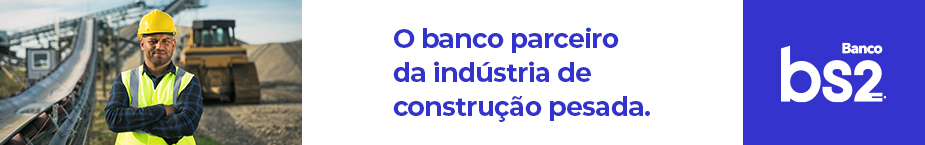 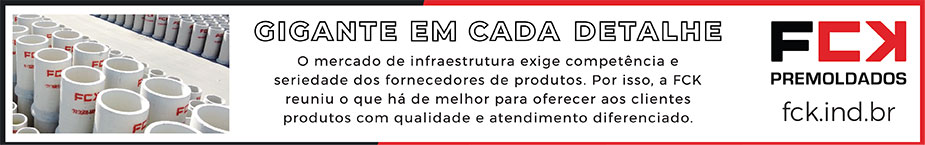 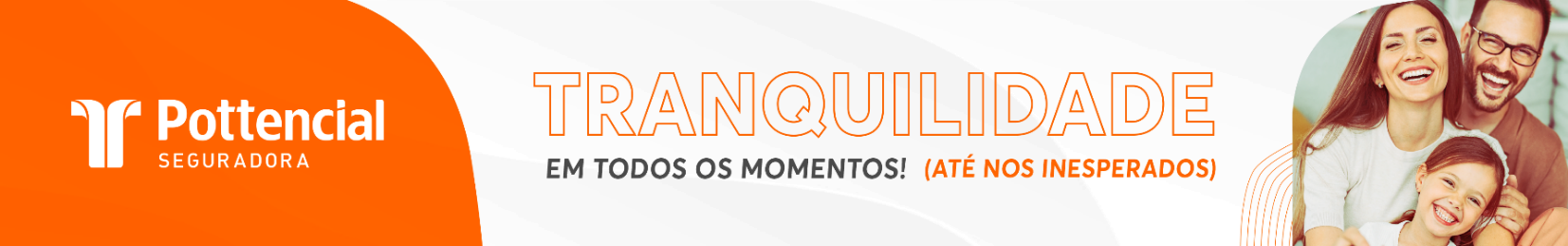 - PUBLICIDADE -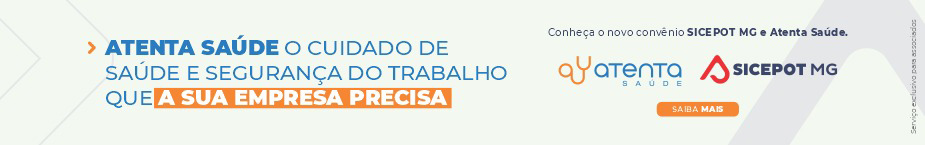 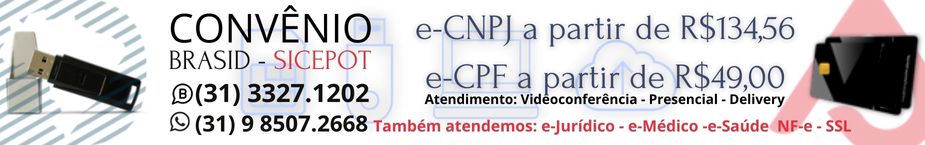 ÓRGÃO LICITANTE: COPASA-MGEDITAL: Nº CPLI. 1120220218Endereço: Rua Carangola, 606, térreo, bairro Santo Antônio, Belo Horizonte/MG.Informações: Telefone: (31) 3250-1618/1619. Fax: (31) 3250-1670/1317. E-mail: Endereço: Rua Carangola, 606, térreo, bairro Santo Antônio, Belo Horizonte/MG.Informações: Telefone: (31) 3250-1618/1619. Fax: (31) 3250-1670/1317. E-mail: OBJETO: execução, com fornecimento parcial de materiais, das obras e serviços de implantação do Sistema de Abastecimento de Água do distrito de Alegria no município de Simonésia / MG. DATAS: Entrega: 19/12/2022 14:30:00Abertura: 19/12/2022 14:30:00Prazo total para execução:  5 mesesVALORESVALORESValor Estimado da ObraCapital Social Igual ou SuperiorR$ 1.081.128,84-CAPACIDADE TÉCNICA:a) Tubulação com diâmetro nominal (DN) igual ou superior a 50 (cinquenta); b) Ligação Predial de Água; c) Reservatório em ferrocimento com capacidade igual ou superior a 50 (cinquenta) m3; d) Montagem e instalação de poço tubular profundo.CAPACIDADE TÉCNICA:a) Tubulação com diâmetro nominal (DN) igual ou superior a 50 (cinquenta); b) Ligação Predial de Água; c) Reservatório em ferrocimento com capacidade igual ou superior a 50 (cinquenta) m3; d) Montagem e instalação de poço tubular profundo.CAPACIDADE OPERACIONAL: a) Tubulação com diâmetro nominal (DN) igual ou superior a 50 (cinquenta); b) Ligação Predial de Água; c) Reservatório em ferrocimento com capacidade igual ou superior a 50 (cinquenta) m3; d) Montagem e instalação de poço tubular profundo.CAPACIDADE OPERACIONAL: a) Tubulação com diâmetro nominal (DN) igual ou superior a 50 (cinquenta); b) Ligação Predial de Água; c) Reservatório em ferrocimento com capacidade igual ou superior a 50 (cinquenta) m3; d) Montagem e instalação de poço tubular profundo.ÍNDICES ECONÔMICOS: conforme edital.ÍNDICES ECONÔMICOS: conforme edital.OBSERVAÇÕES: Mais informações e o caderno de licitação poderão ser obtidos, gratuitamente, através de download no endereço: www.copasa.com.br (link: licitações e contratos/licitações, pesquisar pelo número da licitação), a partir do dia 18/11/2022.As interessadas poderão designar engenheiro ou Arquiteto para efetuar visita técnica, para conhecimento das obras e serviços a serem executados. Para acompanhamento da visita técnica, fornecimento de informações e prestação de esclarecimentos porventura solicitados pelos interessados, estará disponível, o Sr. Eric Medeiros Silva / Márcio Reginaldo Lopes ou outro empregado da COPASA MG, do dia 21 de novembro de 2022 ao dia 16 de dezembro de 2022. O agendamento da visita poderá ser feito pelos e-mails: eric.medeiros@copasa.com.br ou marcio.reginaldo@copasa.com.br ou pelo telefone (33) 3321-1566. A visita será realizada na Rua/Avenida Rua Coronel Alves Costa, nº 82, Centro Simonésia / MG.https://www2.copasa.com.br/PortalComprasPrd/#/pesquisaDetalhes/FA5E2FE970211EDD99D02AE48C46416E OBSERVAÇÕES: Mais informações e o caderno de licitação poderão ser obtidos, gratuitamente, através de download no endereço: www.copasa.com.br (link: licitações e contratos/licitações, pesquisar pelo número da licitação), a partir do dia 18/11/2022.As interessadas poderão designar engenheiro ou Arquiteto para efetuar visita técnica, para conhecimento das obras e serviços a serem executados. Para acompanhamento da visita técnica, fornecimento de informações e prestação de esclarecimentos porventura solicitados pelos interessados, estará disponível, o Sr. Eric Medeiros Silva / Márcio Reginaldo Lopes ou outro empregado da COPASA MG, do dia 21 de novembro de 2022 ao dia 16 de dezembro de 2022. O agendamento da visita poderá ser feito pelos e-mails: eric.medeiros@copasa.com.br ou marcio.reginaldo@copasa.com.br ou pelo telefone (33) 3321-1566. A visita será realizada na Rua/Avenida Rua Coronel Alves Costa, nº 82, Centro Simonésia / MG.https://www2.copasa.com.br/PortalComprasPrd/#/pesquisaDetalhes/FA5E2FE970211EDD99D02AE48C46416E ÓRGÃO LICITANTE: DEPARTAMENTO DE EDIFICAÇÕES E ESTRADAS DE RODAGEM DE MINAS GERAIS - DERÓRGÃO LICITANTE: DEPARTAMENTO DE EDIFICAÇÕES E ESTRADAS DE RODAGEM DE MINAS GERAIS - DERÓRGÃO LICITANTE: DEPARTAMENTO DE EDIFICAÇÕES E ESTRADAS DE RODAGEM DE MINAS GERAIS - DERCONCORRÊNCIA - EDITAL Nº: 099/2022. PROCESSO SEI Nº: 2300.01.0132906/2022-83. ADIAMENTOCONCORRÊNCIA - EDITAL Nº: 099/2022. PROCESSO SEI Nº: 2300.01.0132906/2022-83. ADIAMENTOEndereço: Av. dos Andradas, 1.120, sala 1009, Belo Horizonte/MG.Informações: Telefone: 3235-1272 - site www.der.mg.gov.br - E-mail: asl@deer.mg.gov.br Endereço: Av. dos Andradas, 1.120, sala 1009, Belo Horizonte/MG.Informações: Telefone: 3235-1272 - site www.der.mg.gov.br - E-mail: asl@deer.mg.gov.br Endereço: Av. dos Andradas, 1.120, sala 1009, Belo Horizonte/MG.Informações: Telefone: 3235-1272 - site www.der.mg.gov.br - E-mail: asl@deer.mg.gov.br Endereço: Av. dos Andradas, 1.120, sala 1009, Belo Horizonte/MG.Informações: Telefone: 3235-1272 - site www.der.mg.gov.br - E-mail: asl@deer.mg.gov.br Endereço: Av. dos Andradas, 1.120, sala 1009, Belo Horizonte/MG.Informações: Telefone: 3235-1272 - site www.der.mg.gov.br - E-mail: asl@deer.mg.gov.br OBJETO: O Diretor Geral do Departamento de Edificações e Estradas de Rodagem do Estado de Minas Gerais - DER/MG torna público que fará realizar, através da Comissão Permanente de Licitação, às 09:00hs (nove horas) do dia 22/12/2022, em seu edifício-sede, à Av. dos Andradas, 1.120, sala 1009, nesta capital, licitação na modalidade CONCORRÊNCIA para conclusão da obra de construção da Cadeia Pública Masculina - padrão 388 vagas, unidade integrante da Secretaria de Estado de Justiça e Segurança, localizada Sítio Brejaúba, Ubá-MG, de acordo com edital e composições de custos unitários constantes do quadro de quantidades, que estão disponíveis no endereço acima citado e no site www.der.mg.gov.br. OBJETO: O Diretor Geral do Departamento de Edificações e Estradas de Rodagem do Estado de Minas Gerais - DER/MG torna público que fará realizar, através da Comissão Permanente de Licitação, às 09:00hs (nove horas) do dia 22/12/2022, em seu edifício-sede, à Av. dos Andradas, 1.120, sala 1009, nesta capital, licitação na modalidade CONCORRÊNCIA para conclusão da obra de construção da Cadeia Pública Masculina - padrão 388 vagas, unidade integrante da Secretaria de Estado de Justiça e Segurança, localizada Sítio Brejaúba, Ubá-MG, de acordo com edital e composições de custos unitários constantes do quadro de quantidades, que estão disponíveis no endereço acima citado e no site www.der.mg.gov.br. OBJETO: O Diretor Geral do Departamento de Edificações e Estradas de Rodagem do Estado de Minas Gerais - DER/MG torna público que fará realizar, através da Comissão Permanente de Licitação, às 09:00hs (nove horas) do dia 22/12/2022, em seu edifício-sede, à Av. dos Andradas, 1.120, sala 1009, nesta capital, licitação na modalidade CONCORRÊNCIA para conclusão da obra de construção da Cadeia Pública Masculina - padrão 388 vagas, unidade integrante da Secretaria de Estado de Justiça e Segurança, localizada Sítio Brejaúba, Ubá-MG, de acordo com edital e composições de custos unitários constantes do quadro de quantidades, que estão disponíveis no endereço acima citado e no site www.der.mg.gov.br. DATAS: Data de entrega dos envelopes até: 21/12/2022 às 17:00hsData de Abertura: 22/12/2022 às 09:00hsDATAS: Data de entrega dos envelopes até: 21/12/2022 às 17:00hsData de Abertura: 22/12/2022 às 09:00hsValor Estimado da ObraCapital Social Igual ou SuperiorGarantia de PropostaGarantia de PropostaValor do EditalR$ 2.593.588,93R$ -R$ -R$ -R$ -CAPACIDADE TÉCNICA: ATESTADO(S) DE CAPACIDADE TÉCNICA DO RESPONSÁVEL TÉCNICO da empresa, fornecido por pessoa jurídica de direito público ou privado, devidamente certificado pelo Conselho Regional de Engenharia e Agronomia – CREA ou pelo Conselho de Arquitetura e Urbanismo de Minas Gerais - CAU, acompanhado da expectativa Certidão de Acervo Técnico – CAT, comprovando ter executado obras contemplando os seguintes serviços: • Pavimentação em Blocos Intertravados de Concreto. • Revestimento asfáltico em Concreto Betuminoso Usinado a Quente - CBUQ. • Regularização e compactação de subleito, execução e compactação de camadas de sub-base e base de pavimentos.CAPACIDADE TÉCNICA: ATESTADO(S) DE CAPACIDADE TÉCNICA DO RESPONSÁVEL TÉCNICO da empresa, fornecido por pessoa jurídica de direito público ou privado, devidamente certificado pelo Conselho Regional de Engenharia e Agronomia – CREA ou pelo Conselho de Arquitetura e Urbanismo de Minas Gerais - CAU, acompanhado da expectativa Certidão de Acervo Técnico – CAT, comprovando ter executado obras contemplando os seguintes serviços: • Pavimentação em Blocos Intertravados de Concreto. • Revestimento asfáltico em Concreto Betuminoso Usinado a Quente - CBUQ. • Regularização e compactação de subleito, execução e compactação de camadas de sub-base e base de pavimentos.CAPACIDADE TÉCNICA: ATESTADO(S) DE CAPACIDADE TÉCNICA DO RESPONSÁVEL TÉCNICO da empresa, fornecido por pessoa jurídica de direito público ou privado, devidamente certificado pelo Conselho Regional de Engenharia e Agronomia – CREA ou pelo Conselho de Arquitetura e Urbanismo de Minas Gerais - CAU, acompanhado da expectativa Certidão de Acervo Técnico – CAT, comprovando ter executado obras contemplando os seguintes serviços: • Pavimentação em Blocos Intertravados de Concreto. • Revestimento asfáltico em Concreto Betuminoso Usinado a Quente - CBUQ. • Regularização e compactação de subleito, execução e compactação de camadas de sub-base e base de pavimentos.CAPACIDADE TÉCNICA: ATESTADO(S) DE CAPACIDADE TÉCNICA DO RESPONSÁVEL TÉCNICO da empresa, fornecido por pessoa jurídica de direito público ou privado, devidamente certificado pelo Conselho Regional de Engenharia e Agronomia – CREA ou pelo Conselho de Arquitetura e Urbanismo de Minas Gerais - CAU, acompanhado da expectativa Certidão de Acervo Técnico – CAT, comprovando ter executado obras contemplando os seguintes serviços: • Pavimentação em Blocos Intertravados de Concreto. • Revestimento asfáltico em Concreto Betuminoso Usinado a Quente - CBUQ. • Regularização e compactação de subleito, execução e compactação de camadas de sub-base e base de pavimentos.CAPACIDADE TÉCNICA: ATESTADO(S) DE CAPACIDADE TÉCNICA DO RESPONSÁVEL TÉCNICO da empresa, fornecido por pessoa jurídica de direito público ou privado, devidamente certificado pelo Conselho Regional de Engenharia e Agronomia – CREA ou pelo Conselho de Arquitetura e Urbanismo de Minas Gerais - CAU, acompanhado da expectativa Certidão de Acervo Técnico – CAT, comprovando ter executado obras contemplando os seguintes serviços: • Pavimentação em Blocos Intertravados de Concreto. • Revestimento asfáltico em Concreto Betuminoso Usinado a Quente - CBUQ. • Regularização e compactação de subleito, execução e compactação de camadas de sub-base e base de pavimentos.CAPACIDADE OPERACIONAL:  COMPROVAÇÃO DE APTIDÃO DE DESEMPENHO TÉCNICO DA LICITANTE, por meio de atestado(s) ou certidão(ões), fornecidos por pessoa jurídica de direito público ou privado, comprovando ter executado os serviços a seguir discriminados, nas quantidades mínimas, referentes a parcela de maior relevância técnica ou econômica.• Pavimentação em Blocos Intertravados de Concreto - 745,00 m²• Revestimento asfáltico em Concreto Betuminoso Usinado a Quente - CBUQ - 48,28 m³ • Regularização e compactação de subleito, execução e compactação de camadas de sub-base e base de pavimentos.CAPACIDADE OPERACIONAL:  COMPROVAÇÃO DE APTIDÃO DE DESEMPENHO TÉCNICO DA LICITANTE, por meio de atestado(s) ou certidão(ões), fornecidos por pessoa jurídica de direito público ou privado, comprovando ter executado os serviços a seguir discriminados, nas quantidades mínimas, referentes a parcela de maior relevância técnica ou econômica.• Pavimentação em Blocos Intertravados de Concreto - 745,00 m²• Revestimento asfáltico em Concreto Betuminoso Usinado a Quente - CBUQ - 48,28 m³ • Regularização e compactação de subleito, execução e compactação de camadas de sub-base e base de pavimentos.CAPACIDADE OPERACIONAL:  COMPROVAÇÃO DE APTIDÃO DE DESEMPENHO TÉCNICO DA LICITANTE, por meio de atestado(s) ou certidão(ões), fornecidos por pessoa jurídica de direito público ou privado, comprovando ter executado os serviços a seguir discriminados, nas quantidades mínimas, referentes a parcela de maior relevância técnica ou econômica.• Pavimentação em Blocos Intertravados de Concreto - 745,00 m²• Revestimento asfáltico em Concreto Betuminoso Usinado a Quente - CBUQ - 48,28 m³ • Regularização e compactação de subleito, execução e compactação de camadas de sub-base e base de pavimentos.CAPACIDADE OPERACIONAL:  COMPROVAÇÃO DE APTIDÃO DE DESEMPENHO TÉCNICO DA LICITANTE, por meio de atestado(s) ou certidão(ões), fornecidos por pessoa jurídica de direito público ou privado, comprovando ter executado os serviços a seguir discriminados, nas quantidades mínimas, referentes a parcela de maior relevância técnica ou econômica.• Pavimentação em Blocos Intertravados de Concreto - 745,00 m²• Revestimento asfáltico em Concreto Betuminoso Usinado a Quente - CBUQ - 48,28 m³ • Regularização e compactação de subleito, execução e compactação de camadas de sub-base e base de pavimentos.CAPACIDADE OPERACIONAL:  COMPROVAÇÃO DE APTIDÃO DE DESEMPENHO TÉCNICO DA LICITANTE, por meio de atestado(s) ou certidão(ões), fornecidos por pessoa jurídica de direito público ou privado, comprovando ter executado os serviços a seguir discriminados, nas quantidades mínimas, referentes a parcela de maior relevância técnica ou econômica.• Pavimentação em Blocos Intertravados de Concreto - 745,00 m²• Revestimento asfáltico em Concreto Betuminoso Usinado a Quente - CBUQ - 48,28 m³ • Regularização e compactação de subleito, execução e compactação de camadas de sub-base e base de pavimentos.ÍNDICES ECONÔMICOS: conforme edital. ÍNDICES ECONÔMICOS: conforme edital. ÍNDICES ECONÔMICOS: conforme edital. ÍNDICES ECONÔMICOS: conforme edital. ÍNDICES ECONÔMICOS: conforme edital. OBSERVAÇÕES: A entrega dos envelopes de proposta e documentação deverá ser realizada até às 17:00hs (dezessete horas) do dia 21/12/2022 na forma prevista no Edital, no Serviço de Protocolo e Arquivo – SPA do DER/MG. A visita técnica ao local dos serviços será de acordo com item 7.1.20 do edital. Informações Complementares poderão ser obtidas pelo telefone 3235-1272 ou pelo site acima mencionado. http://www.der.mg.gov.br/transparencia/licitacoes/concorrencias-tomadas-de-preco-2022/2005-licitacoes/concorrencias-tomadas-de-preco-2022/2949-edital-099-2022 OBSERVAÇÕES: A entrega dos envelopes de proposta e documentação deverá ser realizada até às 17:00hs (dezessete horas) do dia 21/12/2022 na forma prevista no Edital, no Serviço de Protocolo e Arquivo – SPA do DER/MG. A visita técnica ao local dos serviços será de acordo com item 7.1.20 do edital. Informações Complementares poderão ser obtidas pelo telefone 3235-1272 ou pelo site acima mencionado. http://www.der.mg.gov.br/transparencia/licitacoes/concorrencias-tomadas-de-preco-2022/2005-licitacoes/concorrencias-tomadas-de-preco-2022/2949-edital-099-2022 OBSERVAÇÕES: A entrega dos envelopes de proposta e documentação deverá ser realizada até às 17:00hs (dezessete horas) do dia 21/12/2022 na forma prevista no Edital, no Serviço de Protocolo e Arquivo – SPA do DER/MG. A visita técnica ao local dos serviços será de acordo com item 7.1.20 do edital. Informações Complementares poderão ser obtidas pelo telefone 3235-1272 ou pelo site acima mencionado. http://www.der.mg.gov.br/transparencia/licitacoes/concorrencias-tomadas-de-preco-2022/2005-licitacoes/concorrencias-tomadas-de-preco-2022/2949-edital-099-2022 OBSERVAÇÕES: A entrega dos envelopes de proposta e documentação deverá ser realizada até às 17:00hs (dezessete horas) do dia 21/12/2022 na forma prevista no Edital, no Serviço de Protocolo e Arquivo – SPA do DER/MG. A visita técnica ao local dos serviços será de acordo com item 7.1.20 do edital. Informações Complementares poderão ser obtidas pelo telefone 3235-1272 ou pelo site acima mencionado. http://www.der.mg.gov.br/transparencia/licitacoes/concorrencias-tomadas-de-preco-2022/2005-licitacoes/concorrencias-tomadas-de-preco-2022/2949-edital-099-2022 OBSERVAÇÕES: A entrega dos envelopes de proposta e documentação deverá ser realizada até às 17:00hs (dezessete horas) do dia 21/12/2022 na forma prevista no Edital, no Serviço de Protocolo e Arquivo – SPA do DER/MG. A visita técnica ao local dos serviços será de acordo com item 7.1.20 do edital. Informações Complementares poderão ser obtidas pelo telefone 3235-1272 ou pelo site acima mencionado. http://www.der.mg.gov.br/transparencia/licitacoes/concorrencias-tomadas-de-preco-2022/2005-licitacoes/concorrencias-tomadas-de-preco-2022/2949-edital-099-2022 